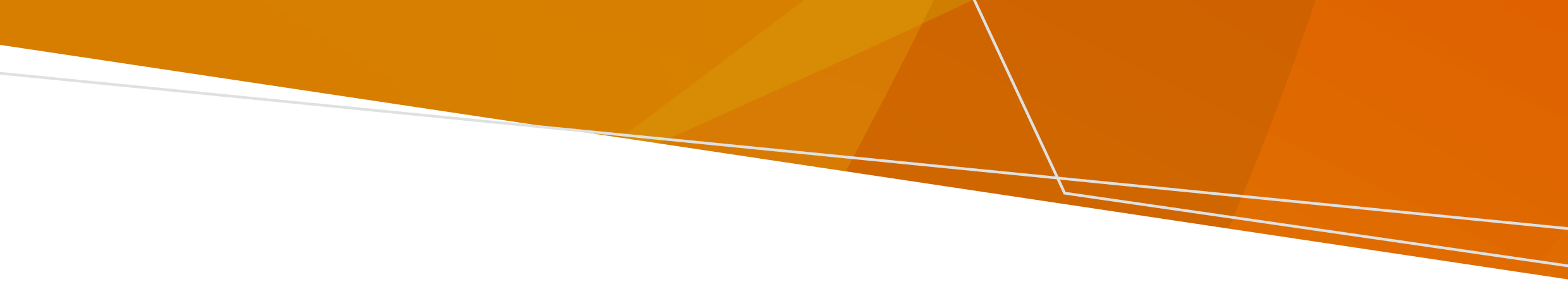 A uma se lologa poo ni timuga mamafa, o le a ola ma salalau namu i vaivai o lo'o totoe mai. E mafai e namu ona feavea'i faama'i ma faasalalau e ala i le ūina o oe. O le auala sili ona puipuia mai faama'i mafua mai le namu o le 'aloese mai le ūina e namu!O faama'i mafua mai namu i totonu o Vitoria e aofia ai le vairusi o le Ross River, Barmah Forest, Murray Valley Encephalitis MVE ma le Japanese encephalitis (JE). E mafai e le JE ma le MVE ona tupu ai ma'i tigaina ma mailiu ai nisi tagata. E maua le tuipuipui o le JE e aunoa ma se totogi mo isi tagata faapitoa, siaki lau Foma'i pe afai e te agavaa. O nisi faamatalaga e uiga i tui puipui o le JEV e mafai ona maua i .Puipui oe mai le ūina o oe e namu! Ufiufi lou tino. Ofu ni ofu e uumi, lusi, lanu vaivai. Faaaoga ia vailaau faga namu e iai le picaridin poo le DEET.Aua ne'i galo tamaiti - ia siaki i taimi uma le faailoga o loo i luga o le vailaau tulinamu. Mo pepe, faapasī pe u'u le vailaau tulinamu i luga o lavalava nai lo latou pa'u. Aua le faaaoga i lima o pepe poo tamaiti laiti.Aua e te alu i fafo pe afai e te vaai atu i le tele o namu i fafo, aemaise lava le afiafi ma le taeao, o taimi na e tele na ū ai e namu tagata.Moe i totonu o se ta'inamu pe a e i fafo ma pe afai e le o puipuia oe i ni vailaau tuli iniseti.Faaaoga mea faga lago, mea tulinamu, poo palaka tulinamu i le mea o loo e nofo pe tausami ai.Vaai vaivai e 'alofia ma nofo i totonu o le fale pe a mafai.Autafa o le fale Aveese vai ma apa e fanafanau ai totonu namu e aofia ai pakeke, pa'u tuai, tane i'a, tanevai matala ma mea taofi ai laau toto i totonu o paelo. O paelo vai i totonu o le fale e tatau ona sasaa ese pe faa tasi i le vaiaso. Ufiufi uma faamalama, faitoto'a, ala ea, ma isi auala ulufale i mea valavala a le faamalama.Aveese lapisi poo laau o loo ola i totonu o alavai. Faaitiiti ia vaivai i totonu ma autafa o le fanua. Siaki mea valavala o tanevai poo lelei ma faafou ni mea valavala ua leaga. O fea e maua ai se fesoasoani Afai e iai ni ou popolega tau soifua maloloina, vaai lau foma'i pe vili se tausi ma'i tiute i le 1300 60 60 24. Mo se faalavelave faafuase''i, vili le 000. Mo isi auaunaga lagolagosua, fa'afesoota'i lau ofisa o le fono. A fia maua lenei lomiga i se auala e faigofie ona faitau ai, imeli le pph.communications@health.vic.gov.au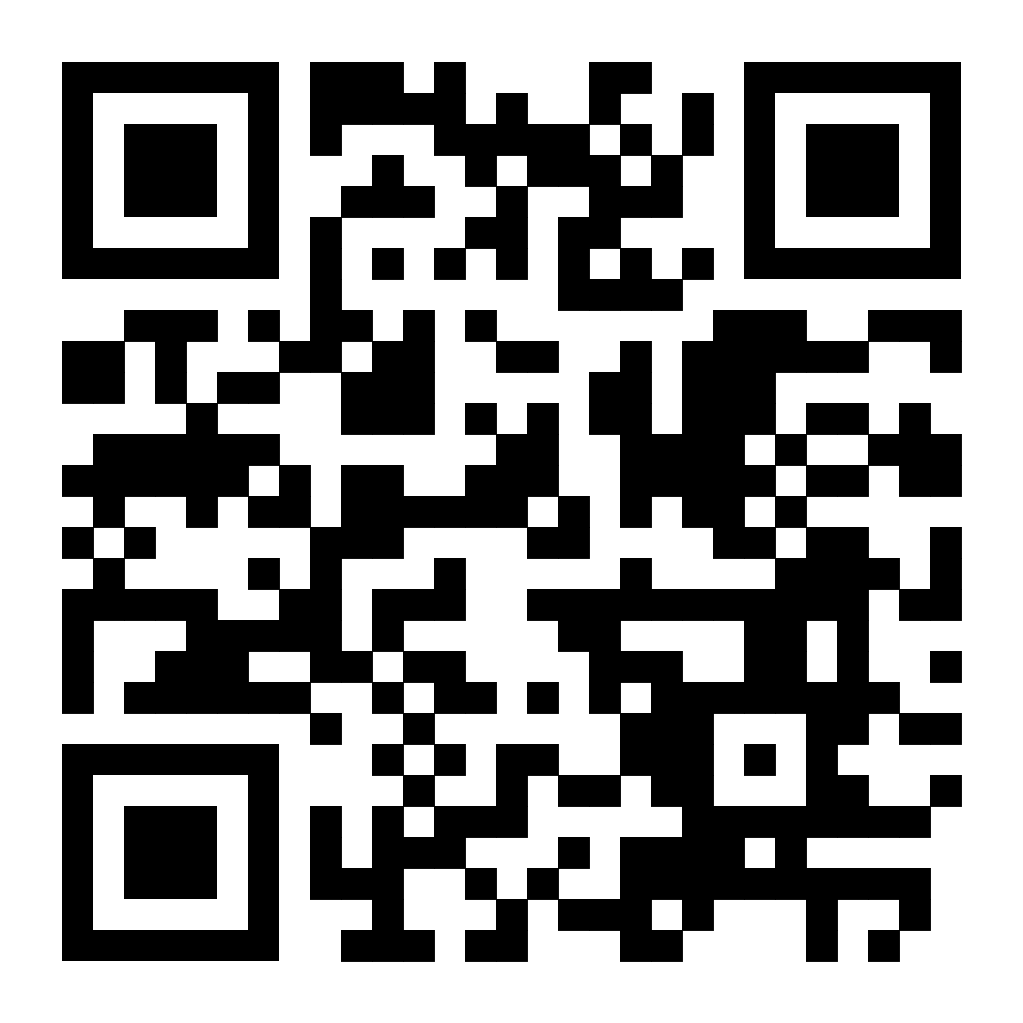 Lologa ma faama'i e fanau mai e namuFaamatalaga i auala e puipuia mai ai i faama'i e fanau mai e namu ina ua uma se lologa poo timuga mamafa Samoan | Gagana SamoaOFFICIAL